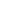 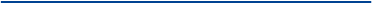 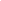 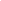 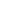 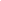 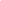 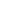 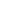 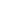 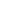 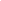 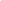 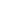 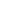 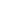 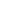 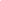 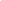 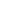 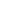 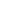 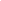 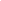 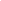 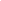 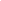 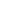 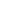 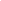 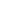 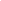 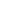 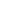 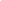 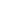 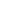 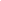 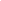 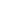 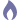 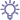 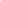 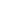 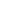 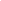 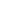 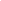 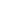 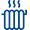 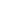 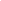 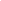 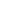 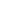 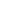 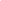 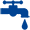 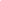 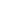 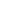 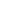 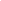 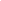 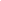 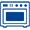 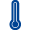 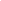 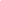 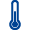 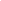 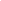 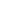 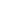 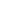 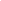 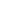 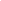 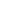 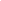 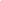 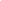 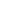 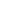 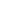 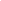 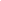 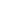 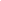 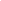 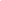 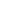 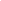 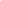 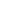 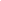 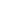 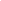 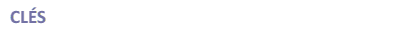 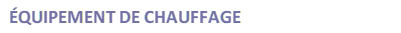 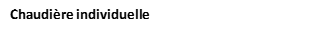 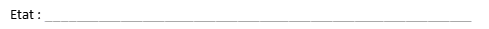 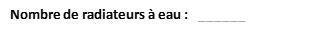 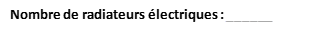 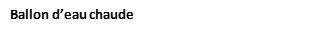 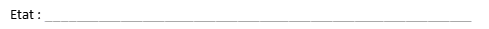 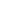 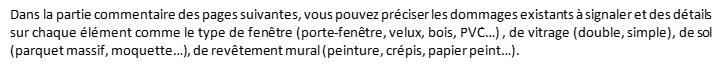 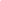 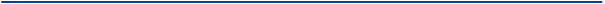 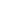 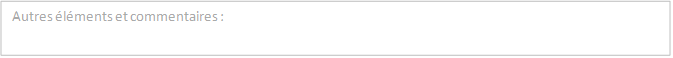 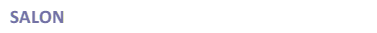 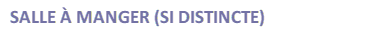 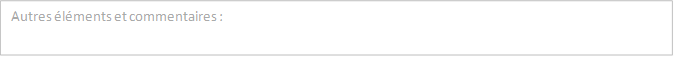 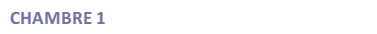 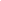 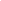 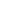 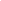 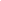 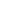 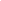 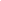 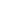 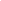 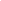 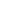 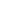 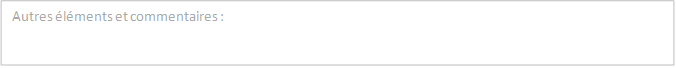 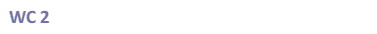 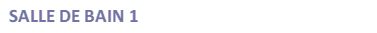 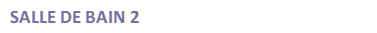 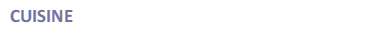 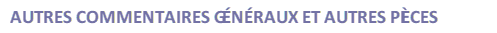 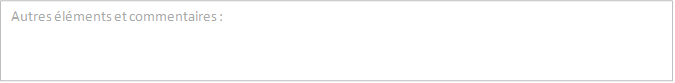 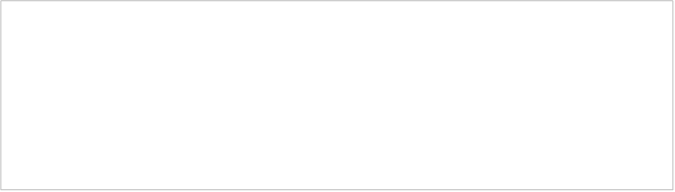 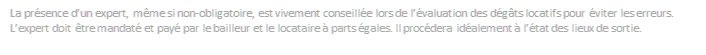 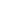 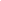 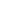 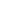 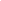 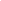 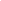 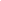 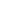 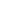 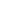 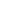 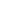 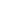 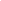 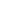 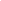 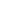 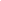 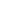 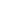 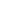 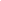 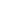 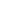 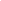 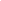 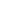 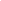 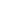 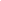 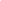 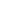 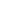 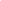 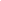 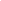 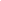 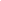 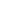 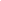 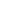 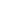 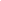 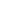 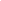 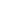 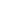 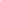 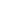 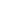 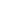 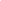 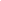 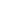 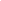 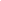 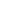 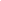 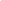 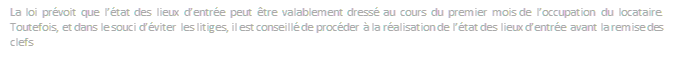 Partie privativeNuméroDescription et étatCaveParkingJardinBalconTerrasseType cléNombreDate de remiseCommentairesÉlémentTrès bon étatBon étatÉtat moyenMauvais étatCommentairesSonnerieInterphoneAlarmeBoîte aux lettresPortailCheminéeToitureCharpenteIsolationÉvacuation eaux pluviales (gouttières,etc.)Sous-solGrenierAscenseurMansardeÉlémentTrès bon étatBon étatÉtat moyenMauvais étatCommentairesPortes, menuiserieFenêtres (vitres et volets)PlafondSolPlinthesMursChauffage / tuyauteriePrises et interrupteursÉclairageRangement / placardÉlémentTrès bon étatBon étatÉtat moyenMauvais étatCommentairesPortes, menuiserieFenêtres (vitres et volets)Plafond et solMurs et plinthesChauffage / tuyauteriePrises et interrupteursÉclairageRangement / placardÉlémentTrès bon étatBon étatÉtat moyenMauvais étatCommentairesPortes, menuiserieFenêtres (vitres et volets)Plafond et solMurs et plinthesChauffage / tuyauteriePrises et interrupteursÉclairageRangement / placardÉlémentTrès bon étatBon étatÉtat moyenMauvais étatCommentairesPortes, menuiserieFenêtres (vitres et volets)Plafond et solMurs et plinthesChauffage / tuyauteriePrises et interrupteursÉclairageRangement / placardÉlémentTrès bon étatBon étatÉtat moyenMauvais étatCommentairesPortes, menuiserieFenêtres (vitres et volets)Plafond et solMurs et plinthesChauffage / tuyauteriePrises et interrupteursÉclairageRangement / placardÉlémentTrès bon étatBon étatÉtat moyenMauvais étatCommentairesPortes, menuiserieFenêtres (vitres et volets)Plafond et solMurs et plinthesChauffage / tuyauteriePrises et interrupteursÉclairageRangement / placardÉlémentTrès bon étatBon étatÉtat moyenMauvais étatCommentairesPortes, menuiserieFenêtres (vitres et volets)Plafond et solMurs et plinthesChauffage / tuyauteriePrises et interrupteursÉclairageRangement / placardÉlémentTrès bon étatBon étatÉtat moyenMauvais étatCommentairesPortes, menuiserieFenêtres (vitres et volets)Plafond et solMurs et plinthesChauffage / tuyauteriePrises et interrupteursÉclairageRangement / placardÉlémentTrès bon étatBon étatÉtat moyenMauvais étatCommentairesPortes, menuiserieFenêtres (vitres et volets)Plafond et solMurs et plinthesChauffage / tuyauteriePrises et interrupteursÉclairageRangement / placardÉlémentTrès bon étatBon étatÉtat moyenMauvais étatCommentairesPortes, menuiserieFenêtres (vitres et volets)Plafond et solMurs et plinthesChauffage / tuyauteriePrises et interrupteursÉclairageRangement / placardÉlémentTrès bon étatBon étatÉtat moyenMauvais étatCommentairesPortes, menuiserieFenêtres (vitres et volets)Plafond et solMurs et plinthesChauffage / tuyauteriePrises et interrupteursÉclairageBaignoire / doucheÉvier (s) / robinetterieRangement / placardÉlémentTrès bon étatBon étatÉtat moyenMauvais étatCommentairesPortes, menuiserieFenêtres (vitres et volets)Plafond et solMurs et plinthesChauffage / tuyauteriePrises et interrupteursÉclairageBaignoire / doucheÉvier (s) / robinetterieRangement / placardÉlémentTrès bon étatBon étatÉtat moyenMauvais étatCommentairesPortes, menuiserieFenêtres (vitres et volets)Plafond et solMurs et plinthesChauffage / tuyauteriePrises et interrupteursÉclairageÉvier(s)Évacuation eauPlaques de cuissonLave-vaisselleRéfrigérateurHottePlan de travailFour